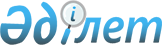 Қостанай облысы Ұзынкөл ауданы мәслихаттың 2021 жылғы 8 қаңтардағы № 442 "Ұзынкөл ауданы ауылдарының, ауылдық округтерінің 2021-2023 жылдарға арналған бюджеттері туралы" шешіміне өзгерістер енгізу туралыҚостанай облысы Ұзынкөл ауданы мәслихатының 2021 жылғы 15 желтоқсандағы № 81 шешімі
      Ұзынкөл аудандық мәслихаты ШЕШТІ:
      1. Қостанай облысы Ұзынкөл аудандық мәслихатының 2021 жылғы 8 қаңтардағы № 442 "Ұзынкөл ауданы ауылдарының, ауылдық округтерінің 2021-2023 жылдарға арналған бюджеттері туралы", Нормативтік құқықтық актілерді мемлекеттік тіркеу тізілімінде № 9700 болып тіркелген, шешіміне мынадай өзгерістер енгізілсін:
      көрсетілген шешімнің 1-тармағы жаңа редакцияда жазылсын:
      "1. Бауман ауылының 2021-2023 жылдарға арналған бюджеті тиісінше 1, 2 және 3-қосымшаларына сәйкес, оның ішінде 2021 жылға мынадай көлемдерде бекітілсін:
      1) кірістер – 18542,0 мың теңге, оның iшiнде:
      салықтық түсімдер бойынша – 475,0 мың теңге;
      салықтық емес түсімдер бойынша – 75,0 мың теңге;
      негiзгi капиталды сатудан түсетiн түсiмдер бойынша – 0,0 мың теңге;
      трансферттер түсімі бойынша – 17992,0 мың теңге;
      2) шығындар – 19177,0 мың теңге;
      3) таза бюджеттiк кредиттеу – 0,0 мың теңге, оның iшiнде:
      бюджеттiк кредиттер – 0,0 мың теңге;
      бюджеттiк кредиттердi өтеу – 0,0 мың теңге;
      4) қаржы активтерiмен операциялар бойынша сальдо – 0,0 мың теңге;
      5) бюджет тапшылығы (профициті) – -635,0 мың теңге;
      6) бюджет тапшылығын қаржыландыру (профицитін пайдалану) – 635,0 мың теңге.";
      көрсетілген шешімнің 5-тармағы жаңа редакцияда жазылсын:
      "5. Ершов ауылдық округінің 2021-2023 жылдарға арналған бюджеті тиісінше 4, 5 және 6 – қосымшаларына сәйкес, оның ішінде 2021 жылға мынадай көлемдерде бекітілсін:
      1) кірістер – 26553,0 мың теңге, оның iшiнде:
      салықтық түсімдер бойынша – 2152,0 мың теңге;
      салықтық емес түсімдер бойынша – 0,0 мың теңге;
      негiзгi капиталды сатудан түсетiн түсiмдер бойынша – 0,0 мың теңге;
      трансферттер түсімі бойынша – 24401,0 мың теңге;
      2) шығындар – 28175,5 мың теңге;
      3) таза бюджеттiк кредиттеу – 0,0 мың теңге, оның iшiнде:
      бюджеттiк кредиттер – 0,0 мың теңге;
      бюджеттiк кредиттердi өтеу – 0,0 мың теңге;
      4) қаржы активтерiмен операциялар бойынша сальдо – 0,0 мың теңге;
      5) бюджет тапшылығы (профициті) – -1622,5 мың теңге;
      6) бюджет тапшылығын қаржыландыру (профицитін пайдалану) – 1622,5 мың теңге.";
      көрсетілген шешімнің 9-тармағы жаңа редакцияда жазылсын:
      "9. Киров ауылдық округінің 2021-2023 жылдарға арналған бюджеті тиісінше 7, 8 және 9 - қосымшаларына сәйкес, оның ішінде 2021 жылға мынадай көлемдерде бекітілсін:
      1) кірістер – 18322,2 мың теңге, оның iшiнде:
      салықтық түсімдер бойынша – 728,0 мың теңге;
      салықтық емес түсімдер бойынша – 65,0 мың теңге;
      негiзгi капиталды сатудан түсетiн түсiмдер бойынша – 0,0 мың теңге;
      трансферттер түсімі бойынша – 17529,2 мың теңге;
      2) шығындар – 18543,2 мың теңге;
      3) таза бюджеттiк кредиттеу – 0,0 мың теңге, оның iшiнде:
      бюджеттiк кредиттер – 0,0 мың теңге;
      бюджеттiк кредиттердi өтеу – 0,0 мың теңге;
      4) қаржы активтерiмен операциялар бойынша сальдо – 0,0 мың теңге;
      5) бюджет тапшылығы (профициті) – -221,0 мың теңге;
      6) бюджет тапшылығын қаржыландыру (профицитін пайдалану) – 221,0 мың теңге.";
      көрсетілген шешімнің 13-тармағы жаңа редакцияда жазылсын:
      "13. Новопокров ауылдық округінің 2021-2023 жылдарға арналған бюджеті тиісінше 10, 11 және 12 - қосымшаларына сәйкес, оның ішінде 2021 жылға мынадай көлемдерде бекітілсін:
      1) кірістер – 25224,8 мың теңге, оның iшiнде:
      салықтық түсімдер бойынша – 2079,0 мың теңге;
      салықтық емес түсімдер бойынша – 46,0 мың теңге;
      негiзгi капиталды сатудан түсетiн түсiмдер бойынша – 0,0 мың теңге;
      трансферттер түсімі бойынша – 23099,8 мың теңге;
      2) шығындар – 25790,8 мың теңге;
      3) таза бюджеттiк кредиттеу – 0,0 мың теңге, оның iшiнде:
      бюджеттiк кредиттер – 0,0 мың теңге;
      бюджеттiк кредиттердi өтеу – 0,0 мың теңге;
      4) қаржы активтерiмен операциялар бойынша сальдо – 0,0 мың теңге;
      5) бюджет тапшылығы (профициті) – -566,0 мың теңге;
      6) бюджет тапшылығын қаржыландыру (профицитін пайдалану) – 566,0 мың теңге.";
      көрсетілген шешімнің 18-тармағы жаңа редакцияда жазылсын:
      "18. Обаған ауылдық округінің 2021-2023 жылдарға арналған бюджеті тиісінше осы шешімнің 13, 14 және 15 – қосымшаларына сәйкес, оның ішінде 2021 жылға мынадай көлемдерде бекітілсін:
      1) кірістер – 29195, 0 мың теңге, оның iшiнде:
      салықтық түсімдер бойынша – 669,0 мың теңге;
      салықтық емес түсімдер бойынша – 0,0 мың теңге;
      негiзгi капиталды сатудан түсетiн түсiмдер бойынша – 0,0 мың теңге;
      трансферттер түсімі бойынша – 28526,0 мың теңге;
      2) шығындар – 29622,0 мың теңге;
      3) таза бюджеттiк кредиттеу – 0,0 мың теңге, оның iшiнде:
      бюджеттiк кредиттер – 0,0 мың теңге;
      бюджеттiк кредиттердi өтеу – 0,0 мың теңге;
      4) қаржы активтерiмен операциялар бойынша сальдо – 0,0 мың теңге;
      5) бюджет тапшылығы (профициті) – -427,0 мың теңге;
      6) бюджет тапшылығын қаржыландыру (профицитін пайдалану) – 427,0 мың теңге.";
      көрсетілген шешімнің 22-тармағы жаңа редакцияда жазылсын:
      "22. Пресногорьков ауылдық округінің 2021-2023 жылдарға арналған бюджеті тиісінше 16, 17 және 18 - қосымшаларына сәйкес, оның ішінде 2021 жылға мынадай көлемдерде бекітілсін:
      1) кірістер – 27587,0 мың теңге, оның iшiнде:
      салықтық түсімдер бойынша – 4846,0 мың теңге;
      салықтық емес түсімдер бойынша – 2,0 мың теңге;
      негiзгi капиталды сатудан түсетiн түсiмдер бойынша – 0,0 мың теңге;
      трансферттер түсімі бойынша – 22739,0 мың теңге;
      2) шығындар – 28769,0 мың теңге;
      3) таза бюджеттiк кредиттеу – 0,0 мың теңге, оның iшiнде:
      бюджеттiк кредиттер – 0,0 мың теңге;
      бюджеттiк кредиттердi өтеу – 0,0 мың теңге;
      4) қаржы активтерiмен операциялар бойынша сальдо – 0,0 мың теңге;
      5) бюджет тапшылығы (профициті) – -1182,0 мың теңге;
      6) бюджет тапшылығын қаржыландыру (профицитін пайдалану) – 1182,0 мың теңге.";
      көрсетілген шешімнің 26-тармағы жаңа редакцияда жазылсын:
      "26. Ряжск ауылдық округінің 2021-2023 жылдарға арналған бюджеті тиісінше 19, 20 және 21 - қосымшаларына сәйкес, оның ішінде 2021 жылға мынадай көлемдерде бекітілсін:
      1) кірістер – 19548,0 мың теңге, оның iшiнде:
      салықтық түсімдер бойынша – 1137,3 мың теңге;
      салықтық емес түсімдер бойынша – 3,7 мың теңге;
      негiзгi капиталды сатудан түсетiн түсiмдер бойынша – 0,0 мың теңге;
      трансферттер түсімі бойынша – 18407,0 мың теңге;
      2) шығындар – 20030,0 мың теңге;
      3) таза бюджеттiк кредиттеу – 0,0 мың теңге, оның iшiнде:
      бюджеттiк кредиттер – 0,0 мың теңге;
      бюджеттiк кредиттердi өтеу – 0,0 мың теңге;
      4) қаржы активтерiмен операциялар бойынша сальдо – 0,0 мың теңге;
      5) бюджет тапшылығы (профициті) – -482,0 мың теңге;
      6) бюджет тапшылығын қаржыландыру (профицитін пайдалану) – 482,0 мың теңге.";
      көрсетілген шешімнің 30-тармағы жаңа редакцияда жазылсын:
      "30. Сатай ауылының 2021-2023 жылдарға арналған бюджеті тиісінше 22, 23 және 24 - қосымшаларына сәйкес, оның ішінде 2021 жылға мынадай көлемдерде бекітілсін:
      1) кірістер – 28874,0 мың теңге, оның iшiнде:
      салықтық түсімдер бойынша – 1089,0 мың теңге;
      салықтық емес түсімдер бойынша – 0,0 мың теңге;
      негiзгi капиталды сатудан түсетiн түсiмдер бойынша – 0,0 мың теңге;
      трансферттер түсімі бойынша – 27785,0 мың теңге;
      2) шығындар – 29687,5 мың теңге;
      3) таза бюджеттiк кредиттеу – 0,0 мың теңге, оның iшiнде:
      бюджеттiк кредиттер – 0,0 мың теңге;
      бюджеттiк кредиттердi өтеу – 0,0 мың теңге;
      4) қаржы активтерiмен операциялар бойынша сальдо – 0,0 мың теңге;
      5) бюджет тапшылығы (профициті) – -813,5 мың теңге;
      6) бюджет тапшылығын қаржыландыру (профицитін пайдалану) – 813,5 мың теңге.";
      көрсетілген шешімнің 34-тармағы жаңа редакцияда жазылсын:
      "34. Троебратское ауылының 2021-2023 жылдарға арналған бюджеті тиісінше 25, 26 және 27 - қосымшаларына сәйкес, оның ішінде 2021 жылға мынадай көлемдерде бекітілсін:
      1) кірістер – 28871,0 мың теңге, оның iшiнде:
      салықтық түсімдер бойынша – 2448,0 мың теңге;
      салықтық емес түсімдер бойынша – 5,0 мың теңге;
      негiзгi капиталды сатудан түсетiн түсiмдер бойынша – 0,0 мың теңге;
      трансферттер түсімі бойынша – 26418,0 мың теңге;
      2) шығындар – 29623,8 мың теңге;
      3) таза бюджеттiк кредиттеу – 0,0 мың теңге, оның iшiнде:
      бюджеттiк кредиттер – 0,0 мың теңге;
      бюджеттiк кредиттердi өтеу – 0,0 мың теңге;
      4) қаржы активтерiмен операциялар бойынша сальдо – 0,0 мың теңге;
      5) бюджет тапшылығы (профициті) – -752,8 мың теңге;
      6) бюджет тапшылығын қаржыландыру (профицитін пайдалану) – 752,8 мың теңге.";
      көрсетілген шешімнің 38-тармағы жаңа редакцияда жазылсын:
      "38. Федоров ауылдық округінің 2021-2023 жылдарға арналған бюджеті тиісінше 28, 29 және 30 - қосымшаларына сәйкес, оның ішінде 2021 жылға мынадай көлемдерде бекітілсін:
      1) кірістер – 23226,4 мың теңге, оның iшiнде:
      салықтық түсімдер бойынша – 5050,0 мың теңге;
      салықтық емес түсімдер бойынша – 75,0 мың теңге;
      негiзгi капиталды сатудан түсетiн түсiмдер бойынша – 0,0 мың теңге;
      трансферттер түсімі бойынша – 18101,4 мың теңге;
      2) шығындар – 23819,4 мың теңге;
      3) таза бюджеттiк кредиттеу – 0,0 мың теңге, оның iшiнде:
      бюджеттiк кредиттер – 0,0 мың теңге;
      бюджеттiк кредиттердi өтеу – 0,0 мың теңге;
      4) қаржы активтерiмен операциялар бойынша сальдо – 0,0 мың теңге;
      5) бюджет тапшылығы (профициті) – -593,0 мың теңге;
      6) бюджет тапшылығын қаржыландыру (профицитін пайдалану) – 593,0 мың теңге.";
      көрсетілген шешімнің 42-тармағы жаңа редакцияда жазылсын:
      "42. Ұзынкөл ауылдық округінің 2021-2023 жылдарға арналған бюджеті тиісінше 31, 32 және 33-қосымшаларына сәйкес, оның ішінде 2021 жылға мынадай көлемдерде бекітілсін:
      1) кірістер – 189895,6 мың теңге, оның iшiнде:
      салықтық түсімдер бойынша – 17511,5 мың теңге;
      салықтық емес түсімдер бойынша – 13,5 мың теңге;
      негiзгi капиталды сатудан түсетiн түсiмдер бойынша – 0,0 мың теңге;
      трансферттер түсімі бойынша – 172370,6 мың теңге;
      2) шығындар – 200980,6 мың теңге;
      3) таза бюджеттiк кредиттеу – 0,0 мың теңге, оның iшiнде:
      бюджеттiк кредиттер – 0,0 мың теңге;
      бюджеттiк кредиттердi өтеу – 0,0 мың теңге;
      4) қаржы активтерiмен операциялар бойынша сальдо – 0,0 мың теңге;
      5) бюджет тапшылығы (профициті) – -11085,0 мың теңге;
      6) бюджет тапшылығын қаржыландыру (профицитін пайдалану) – 11085,0 мың теңге.";
      көрсетілген шешімнің 1, 4, 7, 10, 13, 16, 19, 22, 25, 28, 31-қосымшалары осы шешімнің 1, 2, 3, 4, 5, 6, 7, 8, 9, 10, 11-қосымшаларына сәйкес жаңа редакцияда жазылсын.
      2. Осы шешім 2021 жылғы 1 қаңтардан бастап қолданысқа енгізіледі.
      КЕЛІСІЛДІ
      "Ұзынкөл ауданының экономика
      және бюджеттік жоспарлау бөлімі"
      мемлекеттік мекемесінің басшысы
      ______________ Б.Д. Займулдынова
      2021 жылғы "15" желтоқсан 2021 жылға Бауман ауылының бюджеті 2021 жылға Ершов ауылдық округінің бюджеті 2021 жылға Киров ауылдық округінің бюджеті 2021 жылға Новопокров ауылдық округінің бюджеті 2021 жылға Обаған ауылдық округінің бюджеті 2021 жылға Пресногорьков ауылдық округінің бюджеті 2021 жылға Ряжск ауылдық округінің бюджеті 2021 жылға Сатай ауылының бюджеті 2021 жылға Троебратское ауылының бюджеті 2021 жылға Федоров ауылдық округінің бюджеті 2021 жылға Ұзынкөл ауылдық округінің бюджеті
					© 2012. Қазақстан Республикасы Әділет министрлігінің «Қазақстан Республикасының Заңнама және құқықтық ақпарат институты» ШЖҚ РМК
				
      Аудандық мәслихаттың хатшысы 

А. Бараншина
Мәслихаттың2021 жылғы "15" желтоқсандағы№ 81 шешіміне1-қосымшаМәслихаттың2021 жылғы "8" қаңтарға№ 442 шешіміне1-қосымша
Санаты
Санаты
Санаты
Санаты
Санаты
Сома, мың теңге
Сыныбы
Сыныбы
Сыныбы
Сыныбы
Сома, мың теңге
Кіші сыныбы
Кіші сыныбы
Кіші сыныбы
Сома, мың теңге
Атауы
Сома, мың теңге
I. Кірістер
18542,0
1
Салықтық түсімдер
475,0
01
Табыс салығы
10,0
2
Жеке табыс салығы
10,0
04
Меншiкке салынатын салықтар
465,0
1
Мүлiкке салынатын салықтар
81,0
3
Жер салығы
6,0
4
Көлiк құралдарына салынатын салық
378,0
2
Салықтық емес түсiмдер
75,0
01
Мемлекеттік меншіктен түсетін кірістер
75,0
5
Мемлекет меншігіндегі мүлікті жалға беруден түсетін кірістер
75,0
4
Трансферттердің түсімдері
17992,0
02
Мемлекеттiк басқарудың жоғары тұрған органдарынан түсетiн трансферттер
17992,0
3
Аудандардың (облыстық маңызы бар қаланың) бюджетінен трансферттер
17992,0
Функционалдық топ
Функционалдық топ
Функционалдық топ
Функционалдық топ
Функционалдық топ
Сома, мың теңге
Кіші функция
Кіші функция
Кіші функция
Кіші функция
Сома, мың теңге
Бюджеттік бағдарламалардың әкімшісі
Бюджеттік бағдарламалардың әкімшісі
Бюджеттік бағдарламалардың әкімшісі
Сома, мың теңге
Бағдарлама
Бағдарлама
Сома, мың теңге
Атауы
Сома, мың теңге
II. Шығындар
19177,0
01
Жалпы сипаттағы мемлекеттiк қызметтер 
16523,0
1
Мемлекеттiк басқарудың жалпы функцияларын орындайтын өкiлдi, атқарушы және басқа органдар
16523,0
124
Аудандық маңызы бар қала, ауыл, кент, ауылдық округ әкімінің аппараты
16523,0
001
Аудандық маңызы бар қала, ауыл, кент, ауылдық округ әкімінің қызметін қамтамасыз ету жөніндегі қызметтер
16319,0
022
Мемлекеттік органның күрделі шығыстары
204,0
07
Тұрғын үй-коммуналдық шаруашылық
1230,0
3
Елді-мекендерді көркейту
1230,0
124
Аудандық маңызы бар қала, ауыл, кент, ауылдық округ әкімінің аппараты
1230,0
008
Елді мекендердегі көшелерді жарықтандыру
590,0
011
Елді мекендерді абаттандыру мен көгалдандыру
640,0
12
Көлiк және коммуникация
1424,0
1
Автомобиль көлiгi
1424,0
124
Аудандық маңызы бар қала, ауыл, кент, ауылдық округ әкімінің аппараты
1424,0
013
Аудандық маңызы бар қалаларда, ауылдарда, кенттерде, ауылдық округтерде автомобиль жолдарының жұмыс істеуін қамтамасыз ету
1424,0
III. Таза бюджеттік кредиттеу
0,0
IV. Қаржы активтерімен операциялар бойынша сальдо
0,0
V. Бюджет тапшылығы (профициті)
-635,0
VI. Бюджет тапшылығын қаржыландыру (профицитін пайдалану)
635,0Мәслихаттың2021 жылғы "15" желтоқсандағы№ 81 шешіміне2-қосымшаМәслихаттың2021 жылғы "8" қаңтарға№ 442 шешіміне4-қосымша
Санаты
Санаты
Санаты
Санаты
Санаты
Сома, мың теңге
Сыныбы 
Сыныбы 
Сыныбы 
Сыныбы 
Сома, мың теңге
Кіші сыныбы
Кіші сыныбы
Кіші сыныбы
Сома, мың теңге
Атауы
Сома, мың теңге
I. Кірістер
26553,0
1
Салықтық түсімдер
2152,0
04
Меншiкке салынатын салықтар
2152,0
1
Мүлiкке салынатын салықтар
131,4
3
Жер салығы
106,6
4
Көлiк құралдарына салынатын салық
1914,0
4
Трансферттердің түсімдері
24401,0
02
Мемлекеттiк басқарудың жоғары тұрған органдарынан түсетiн трансферттер
24401,0
3
Аудандардың (облыстық маңызы бар қаланың) бюджетінен трансферттер
24401,0
Функционалдық топ
Функционалдық топ
Функционалдық топ
Функционалдық топ
Функционалдық топ
Сома, мың теңге
Кіші функция
Кіші функция
Кіші функция
Кіші функция
Сома, мың теңге
Бюджеттік бағдарламалардың әкімшісі
Бюджеттік бағдарламалардың әкімшісі
Бюджеттік бағдарламалардың әкімшісі
Сома, мың теңге
Бағдарлама
Бағдарлама
Сома, мың теңге
Атауы
Сома, мың теңге
II. Шығындар
28175,5
01
Жалпы сипаттағы мемлекеттiк қызметтер 
16637,0
1
Мемлекеттiк басқарудың жалпы функцияларын орындайтын өкiлдi, атқарушы және басқа органдар
16637,0
124
Аудандық маңызы бар қала, ауыл, кент, ауылдық округ әкімінің аппараты
16637,0
001
Аудандық маңызы бар қала, ауыл, кент, ауылдық округ әкімінің қызметін қамтамасыз ету жөніндегі қызметтер
16390,0
022
Мемлекеттік органның күрделі шығыстары
247,0
07
Тұрғын үй-коммуналдық шаруашылық
7978,5
3
Елді-мекендерді көркейту
7978,5
124
Аудандық маңызы бар қала, ауыл, кент, ауылдық округ әкімінің аппараты
7978,5
008
Елді мекендердегі көшелерді жарықтандыру
1466,5
011
Елді мекендерді абаттандыру мен көгалдандыру
6512,0
12
Көлiк және коммуникация
3560,0
1
Автомобиль көлiгi
3560,0
124
Аудандық маңызы бар қала, ауыл, кент, ауылдық округ әкімінің аппараты
3560,0
013
Аудандық маңызы бар қалаларда, ауылдарда, кенттерде, ауылдық округтерде автомобиль жолдарының жұмыс істеуін қамтамасыз ету
3560,0
III. Таза бюджеттік кредиттеу
0,0
IV. Қаржы активтерімен операциялар бойынша сальдо
0,0
V. Бюджет тапшылығы (профициті)
-1622,5
VI. Бюджет тапшылығын қаржыландыру (профицитін пайдалану)
1622,5Мәслихаттың2021 жылғы "15" желтоқсандағы№ 81 шешіміне3-қосымшаМәслихаттың2021 жылғы "8" қаңтарға№ 442 шешіміне7-қосымша
Санаты
Санаты
Санаты
Санаты
Санаты
Сома, мың теңге
Сыныбы
Сыныбы
Сыныбы
Сыныбы
Сома, мың теңге
Кіші сыныбы
Кіші сыныбы
Кіші сыныбы
Сома, мың теңге
Атауы
Сома, мың теңге
I. Кірістер
18322,2
1
Салықтық түсімдер
728,0
01
Табыс салығы
73,0
2
Жеке табыс салығы
73,0
04
Меншiкке салынатын салықтар
655,0
1
Мүлiкке салынатын салықтар
79,5
3
Жер салығы
3,5
4
Көлiк құралдарына салынатын салық
572,0
2
Салықтық емес түсiмдер
65,0
01
Мемлекеттік меншіктен түсетін кірістер
65,0
5
Мемлекет меншігіндегі мүлікті жалға беруден түсетін кірістер
65,0
4
Трансферттердің түсімдері
17529,2
02
Мемлекеттiк басқарудың жоғары тұрған органдарынан түсетiн трансферттер
17529,2
3
Аудандардың (облыстық маңызы бар қаланың) бюджетінен трансферттер
17529,2
Функционалдық топ
Функционалдық топ
Функционалдық топ
Функционалдық топ
Функционалдық топ
Сома, мың теңге
Кіші функция
Кіші функция
Кіші функция
Кіші функция
Сома, мың теңге
Бюджеттік бағдарламалардың әкімшісі
Бюджеттік бағдарламалардың әкімшісі
Бюджеттік бағдарламалардың әкімшісі
Сома, мың теңге
Бағдарлама
Бағдарлама
Сома, мың теңге
Атауы
Сома, мың теңге
II. Шығындар
18543,2
01
Жалпы сипаттағы мемлекеттiк қызметтер 
16264,2
1
Мемлекеттiк басқарудың жалпы функцияларын орындайтын өкiлдi, атқарушы және басқа органдар
16264,2
124
Аудандық маңызы бар қала, ауыл, кент, ауылдық округ әкімінің аппараты
16264,2
001
Аудандық маңызы бар қала, ауыл, кент, ауылдық округ әкімінің қызметін қамтамасыз ету жөніндегі қызметтер
16021,0
022
Мемлекеттік органның күрделі шығыстары
243,2
07
Тұрғын үй-коммуналдық шаруашылық
749,0
3
Елді-мекендерді көркейту
749,0
124
Аудандық маңызы бар қала, ауыл, кент, ауылдық округ әкімінің аппараты
749,0
008
Елді мекендердегі көшелерді жарықтандыру
581,0
011
Елді мекендерді абаттандыру мен көгалдандыру
168,0
12
Көлiк және коммуникация
1530,0
1
Автомобиль көлiгi
1530,0
124
Аудандық маңызы бар қала, ауыл, кент, ауылдық округ әкімінің аппараты
1530,0
013
Аудандық маңызы бар қалаларда, ауылдарда, кенттерде, ауылдық округтерде автомобиль жолдарының жұмыс істеуін қамтамасыз ету
1530,0
III. Таза бюджеттік кредиттеу
0,0
IV. Қаржы активтерімен операциялар бойынша сальдо
0,0
V. Бюджет тапшылығы (профициті)
-221,0
VI. Бюджет тапшылығын қаржыландыру (профицитін пайдалану)
221,0Мәслихаттың2021 жылғы "15" желтоқсандағы№ 81 шешіміне4-қосымшаМәслихаттың2021 жылғы "8" қаңтарға№ 442 шешіміне10-қосымша
Санаты
Санаты
Санаты
Санаты
Санаты
Сома, мың теңге
Сыныбы
Сыныбы
Сыныбы
Сыныбы
Сома, мың теңге
Кіші сыныбы
Кіші сыныбы
Кіші сыныбы
Сома, мың теңге
Атауы
Сома, мың теңге
I. Кірістер
25224,8
1
Салықтық түсімдер
2079,0
01
Табыс салығы
207,0
2
Жеке табыс салығы
207,0
04
Меншiкке салынатын салықтар
1872,0
1
Мүлiкке салынатын салықтар
133,0
3
Жер салығы
43,0
4
Көлiк құралдарына салынатын салық
1696,0
2
Салықтық емес түсiмдер
46,0
01
Мемлекеттік меншіктен түсетін кірістер
46,0
5
Мемлекет меншігіндегі мүлікті жалға беруден түсетін кірістер
46,0
4
Трансферттердің түсімдері
23099,8
02
Мемлекеттiк басқарудың жоғары тұрған органдарынан түсетiн трансферттер
23099,8
3
Аудандардың (облыстық маңызы бар қаланың) бюджетінен трансферттер
23099,8
Функционалдық топ
Функционалдық топ
Функционалдық топ
Функционалдық топ
Функционалдық топ
Сома, мың теңге
Кіші функция
Кіші функция
Кіші функция
Кіші функция
Сома, мың теңге
Бюджеттік бағдарламалардың әкімшісі
Бюджеттік бағдарламалардың әкімшісі
Бюджеттік бағдарламалардың әкімшісі
Сома, мың теңге
Бағдарлама
Бағдарлама
Сома, мың теңге
Атауы
Сома, мың теңге
II. Шығындар
25790,8
01
Жалпы сипаттағы мемлекеттiк қызметтер 
20844,8
1
Мемлекеттiк басқарудың жалпы функцияларын орындайтын өкiлдi, атқарушы және басқа органдар
20844,8
124
Аудандық маңызы бар қала, ауыл, кент, ауылдық округ әкімінің аппараты
20844,8
001
Аудандық маңызы бар қала, ауыл, кент, ауылдық округ әкімінің қызметін қамтамасыз ету жөніндегі қызметтер
16634,0
022
Мемлекеттік органның күрделі шығыстары
4210,8
07
Тұрғын үй-коммуналдық шаруашылық
2886,0
3
Елді-мекендерді көркейту
2886,0
124
Аудандық маңызы бар қала, ауыл, кент, ауылдық округ әкімінің аппараты
2886,0
008
Елді мекендердегі көшелерді жарықтандыру
2434,0
011
Елді мекендерді абаттандыру мен көгалдандыру
452,0
12
Көлiк және коммуникация
2060,0
1
Автомобиль көлiгi
2060,0
124
Аудандық маңызы бар қала, ауыл, кент, ауылдық округ әкімінің аппараты
2060,0
013
Аудандық маңызы бар қалаларда, ауылдарда, кенттерде, ауылдық округтерде автомобиль жолдарының жұмыс істеуін қамтамасыз ету
2060,0
III. Таза бюджеттік кредиттеу
0,0
IV. Қаржы активтерімен операциялар бойынша сальдо
0,0
V. Бюджет тапшылығы (профициті)
-566,0
VI. Бюджет тапшылығын қаржыландыру (профицитін пайдалану)
566,0Мәслихаттың2021 жылғы "15" желтоқсандағы№ 81 шешіміне5-қосымшаМәслихаттың2021 жылғы "8" қаңтарға№ 442 шешіміне13-қосымша
Санаты
Санаты
Санаты
Санаты
Санаты
Сома, мың теңге
Сыныбы
Сыныбы
Сыныбы
Сыныбы
Сома, мың теңге
Кіші сыныбы
Кіші сыныбы
Кіші сыныбы
Сома, мың теңге
Атауы
Сома, мың теңге
I. Кірістер
29195,0
1
Салықтық түсімдер
669,0
01
Табыс салығы
37,0
2
Жеке табыс салығы
37,0
04
Меншiкке салынатын салықтар
632,0
1
Мүлiкке салынатын салықтар
63,5
3
Жер салығы
2,5
4
Көлiк құралдарына салынатын салық
566,0
4
Трансферттердің түсімдері
28526,0
02
Мемлекеттiк басқарудың жоғары тұрған органдарынан түсетiн трансферттер
28526,0
3
Аудандардың (облыстық маңызы бар қаланың) бюджетінен трансферттер
28526,0
Функционалдық топ
Функционалдық топ
Функционалдық топ
Функционалдық топ
Функционалдық топ
Сома, мың теңге
Кіші функция
Кіші функция
Кіші функция
Кіші функция
Сома, мың теңге
Бюджеттік бағдарламалардың әкімшісі
Бюджеттік бағдарламалардың әкімшісі
Бюджеттік бағдарламалардың әкімшісі
Сома, мың теңге
Бағдарлама
Бағдарлама
Сома, мың теңге
Атауы
Сома, мың теңге
II. Шығындар
29622,0
01
Жалпы сипаттағы мемлекеттiк қызметтер 
15497,0
1
Мемлекеттiк басқарудың жалпы функцияларын орындайтын өкiлдi, атқарушы және басқа органдар
15497,0
124
Аудандық маңызы бар қала, ауыл, кент, ауылдық округ әкімінің аппараты
15497,0
001
Аудандық маңызы бар қала, ауыл, кент, ауылдық округ әкімінің қызметін қамтамасыз ету жөніндегі қызметтер
15312,0
022
Мемлекеттік органның күрделі шығыстары
185,0
07
Тұрғын үй-коммуналдық шаруашылық
12542,0
3
Елді-мекендерді көркейту
12542,0
124
Аудандық маңызы бар қала, ауыл, кент, ауылдық округ әкімінің аппараты
12542,0
008
Елді мекендердегі көшелерді жарықтандыру
1050,0
011
Елді мекендерді абаттандыру мен көгалдандыру
11492,0
12
Көлiк және коммуникация
1583,0
1
Автомобиль көлiгi
1583,0
124
Аудандық маңызы бар қала, ауыл, кент, ауылдық округ әкімінің аппараты
1583,0
013
Аудандық маңызы бар қалаларда, ауылдарда, кенттерде, ауылдық округтерде автомобиль жолдарының жұмыс істеуін қамтамасыз ету
1583,0
III. Таза бюджеттік кредиттеу
0,0
IV. Қаржы активтерімен операциялар бойынша сальдо
0,0
V. Бюджет тапшылығы (профициті)
-427,0
VI. Бюджет тапшылығын қаржыландыру (профицитін пайдалану)
427,0Мәслихаттың2021 жылғы "15" желтоқсандағы№ 81 шешіміне6-қосымшаМәслихаттың2021 жылғы "8" қаңтарға№ 442 шешіміне16-қосымша
Санаты
Санаты
Санаты
Санаты
Санаты
Сома, мың теңге
Сыныбы
Сыныбы
Сыныбы
Сыныбы
Сома, мың теңге
Кіші сыныбы
Кіші сыныбы
Кіші сыныбы
Сома, мың теңге
Атауы
Сома, мың теңге
I. Кірістер
27587,0
1
Салықтық түсімдер
4846,0
01
Табыс салығы
768,0
2
Жеке табыс салығы
768,0
04
Меншiкке салынатын салықтар
4078,0
1
Мүлiкке салынатын салықтар
362,0
3
Жер салығы
218,0
4
Көлiк құралдарына салынатын салық
3498,0
2
Салықтық емес түсiмдер
2,0
01
Мемлекеттік меншіктен түсетін кірістер
2,0
5
Мемлекет меншігіндегі мүлікті жалға беруден түсетін кірістер
2,0
4
Трансферттердің түсімдері
22739,0
02
Мемлекеттiк басқарудың жоғары тұрған органдарынан түсетiн трансферттер
22739,0
3
Аудандардың (облыстық маңызы бар қаланың) бюджетінен трансферттер
22739,0
Функционалдық топ
Функционалдық топ
Функционалдық топ
Функционалдық топ
Функционалдық топ
Сома, мың теңге
Кіші функция
Кіші функция
Кіші функция
Кіші функция
Сома, мың теңге
Бюджеттік бағдарламалардың әкімшісі
Бюджеттік бағдарламалардың әкімшісі
Бюджеттік бағдарламалардың әкімшісі
Сома, мың теңге
Бағдарлама
Бағдарлама
Сома, мың теңге
Атауы
Сома, мың теңге
II. Шығындар
28769,0
01
Жалпы сипаттағы мемлекеттiк қызметтер 
22490,0
1
Мемлекеттiк басқарудың жалпы функцияларын орындайтын өкiлдi, атқарушы және басқа органдар
22490,0
124
Аудандық маңызы бар қала, ауыл, кент, ауылдық округ әкімінің аппараты
22490,0
001
Аудандық маңызы бар қала, ауыл, кент, ауылдық округ әкімінің қызметін қамтамасыз ету жөніндегі қызметтер
22217,0
022
Мемлекеттік органның күрделі шығыстары
273,0
07
Тұрғын үй-коммуналдық шаруашылық
2788,0
3
Елді-мекендерді көркейту
2788,0
124
Аудандық маңызы бар қала, ауыл, кент, ауылдық округ әкімінің аппараты
2788,0
008
Елді мекендердегі көшелерді жарықтандыру
2147,0
011
Елді мекендерді абаттандыру мен көгалдандыру
641,0
12
Көлiк және коммуникация
3491,0
1
Автомобиль көлiгi
3491,0
124
Аудандық маңызы бар қала, ауыл, кент, ауылдық округ әкімінің аппараты
3491,0
013
Аудандық маңызы бар қалаларда, ауылдарда, кенттерде, ауылдық округтерде автомобиль жолдарының жұмыс істеуін қамтамасыз ету
3491,0
III. Таза бюджеттік кредиттеу
0,0
IV. Қаржы активтерімен операциялар бойынша сальдо
0,0
V. Бюджет тапшылығы (профициті)
-1182,0
VI. Бюджет тапшылығын қаржыландыру (профицитін пайдалану)
1182,0Мәслихаттың2021 жылғы "15" желтоқсандағы№ 81 шешіміне7-қосымшаМәслихаттың2021 жылғы "8" қаңтарға№ 442 шешіміне19-қосымша
Санаты
Санаты
Санаты
Санаты
Санаты
Сома, мың теңге
Сыныбы 
Сыныбы 
Сыныбы 
Сыныбы 
Сома, мың теңге
Кіші сыныбы
Кіші сыныбы
Кіші сыныбы
Сома, мың теңге
Атауы
Сома, мың теңге
I. Кірістер
19548,0
1
Салықтық түсімдер
1137,3
01
Табыс салығы
98,0
2
Жеке табыс салығы
98,0
04
Меншiкке салынатын салықтар
1039,3
1
Мүлiкке салынатын салықтар
61,4
3
Жер салығы
39,0
4
Көлiк құралдарына салынатын салық
938,9
2
Салықтық емес түсiмдер
3,7
01
Мемлекеттік меншіктен түсетін кірістер
3,7
5
Мемлекет меншігіндегі мүлікті жалға беруден түсетін кірістер
3,7
4
Трансферттердің түсімдері
18407,0
02
Мемлекеттiк басқарудың жоғары тұрған органдарынан түсетiн трансферттер
18407,0
3
Аудандардың (облыстық маңызы бар қаланың) бюджетінен трансферттер
18407,0
Функционалдық топ
Функционалдық топ
Функционалдық топ
Функционалдық топ
Функционалдық топ
Сома, мың теңге
Кіші функция
Кіші функция
Кіші функция
Кіші функция
Сома, мың теңге
Бюджеттік бағдарламалардың әкімшісі
Бюджеттік бағдарламалардың әкімшісі
Бюджеттік бағдарламалардың әкімшісі
Сома, мың теңге
Бағдарлама
Бағдарлама
Сома, мың теңге
Атауы
Сома, мың теңге
II. Шығындар
20030,0
01
Жалпы сипаттағы мемлекеттiк қызметтер 
16565,0
1
Мемлекеттiк басқарудың жалпы функцияларын орындайтын өкiлдi, атқарушы және басқа органдар
16565,0
124
Аудандық маңызы бар қала, ауыл, кент, ауылдық округ әкімінің аппараты
16565,0
001
Аудандық маңызы бар қала, ауыл, кент, ауылдық округ әкімінің қызметін қамтамасыз ету жөніндегі қызметтер
16271,0
022
Мемлекеттік органның күрделі шығыстары
294,0
07
Тұрғын үй-коммуналдық шаруашылық
1564,0
3
Елді-мекендерді көркейту
1564,0
124
Аудандық маңызы бар қала, ауыл, кент, ауылдық округ әкімінің аппараты
1564,0
008
Елді мекендердегі көшелерді жарықтандыру
1001,0
011
Елді мекендерді абаттандыру мен көгалдандыру
563,0
12
Көлiк және коммуникация
1901,0
1
Автомобиль көлiгi
1901,0
124
Аудандық маңызы бар қала, ауыл, кент, ауылдық округ әкімінің аппараты
1901,0
013
Аудандық маңызы бар қалаларда, ауылдарда, кенттерде, ауылдық округтерде автомобиль жолдарының жұмыс істеуін қамтамасыз ету
1901,0
III. Таза бюджеттік кредиттеу
0,0
IV. Қаржы активтерімен операциялар бойынша сальдо
0,0
V. Бюджет тапшылығы (профициті)
-482,0
VI. Бюджет тапшылығын қаржыландыру (профицитін пайдалану)
482,0Мәслихаттың2021 жылғы "15" желтоқсандағы№ 81 шешіміне8-қосымшаМәслихаттың2021 жылғы "8" қаңтарға№ 442 шешіміне22-қосымша
Санаты
Санаты
Санаты
Санаты
Санаты
Сома, мың теңге
Сыныбы
Сыныбы
Сыныбы
Сыныбы
Сома, мың теңге
Кіші сыныбы
Кіші сыныбы
Кіші сыныбы
Сома, мың теңге
Атауы
Сома, мың теңге
I. Кірістер
28874,0
1
Салықтық түсімдер
1089,0
01
Табыс салығы
54,0
2
Жеке табыс салығы
54,0
04
Меншiкке салынатын салықтар
1035,0
1
Мүлiкке салынатын салықтар
63,0
3
Жер салығы
41,0
4
Көлiк құралдарына салынатын салық
931,0
4
Трансферттердің түсімдері
27785,0
02
Мемлекеттiк басқарудың жоғары тұрған органдарынан түсетiн трансферттер
27785,0
3
Аудандардың (облыстық маңызы бар қаланың) бюджетінен трансферттер
27785,0
Функционалдық топ
Функционалдық топ
Функционалдық топ
Функционалдық топ
Функционалдық топ
Сома, мың теңге
Кіші функция
Кіші функция
Кіші функция
Кіші функция
Сома, мың теңге
Бюджеттік бағдарламалардың әкімшісі
Бюджеттік бағдарламалардың әкімшісі
Бюджеттік бағдарламалардың әкімшісі
Сома, мың теңге
Бағдарлама
Бағдарлама
Сома, мың теңге
Атауы
Сома, мың теңге
II. Шығындар
29687,5
01
Жалпы сипаттағы мемлекеттiк қызметтер 
18055,5
1
Мемлекеттiк басқарудың жалпы функцияларын орындайтын өкiлдi, атқарушы және басқа органдар
18055,5
124
Аудандық маңызы бар қала, ауыл, кент, ауылдық округ әкімінің аппараты
18055,5
001
Аудандық маңызы бар қала, ауыл, кент, ауылдық округ әкімінің қызметін қамтамасыз ету жөніндегі қызметтер
17845,5
022
Мемлекеттік органның күрделі шығыстары
210,0
07
Тұрғын үй-коммуналдық шаруашылық
9659,0
3
Елді-мекендерді көркейту
9659,0
124
Аудандық маңызы бар қала, ауыл, кент, ауылдық округ әкімінің аппараты
9659,0
008
Елді мекендердегі көшелерді жарықтандыру
459,0
011
Елді мекендерді абаттандыру мен көгалдандыру
9200,0
12
Көлiк және коммуникация
1973,0
1
Автомобиль көлiгi
1973,0
124
Аудандық маңызы бар қала, ауыл, кент, ауылдық округ әкімінің аппараты
1973,0
013
Аудандық маңызы бар қалаларда, ауылдарда, кенттерде, ауылдық округтерде автомобиль жолдарының жұмыс істеуін қамтамасыз ету
1973,0
III. Таза бюджеттік кредиттеу
0,0
IV. Қаржы активтерімен операциялар бойынша сальдо
0,0
V. Бюджет тапшылығы (профициті)
-813,5
VI. Бюджет тапшылығын қаржыландыру (профицитін пайдалану)
813,5Мәслихаттың2021 жылғы "15" желтоқсандағы№ 81 шешіміне9-қосымшаМәслихаттың2021 жылғы "8" қаңтарға№ 442 шешіміне25-қосымша
Санаты
Санаты
Санаты
Санаты
Санаты
Сома, мың теңге
Сыныбы
Сыныбы
Сыныбы
Сыныбы
Сома, мың теңге
Кіші сыныбы
Кіші сыныбы
Кіші сыныбы
Сома, мың теңге
Атауы
Сома, мың теңге
I. Кірістер
28871,0
1
Салықтық түсімдер
2448,0
01
Табыс салығы
52,0
2
Жеке табыс салығы
52,0
04
Меншiкке салынатын салықтар
2396,0
1
Мүлiкке салынатын салықтар
218,0
3
Жер салығы
218,0
4
Көлiк құралдарына салынатын салық
1960,0
2
Салықтық емес түсiмдер
5,0
01
Мемлекеттік меншіктен түсетін кірістер
5,0
5
Мемлекет меншігіндегі мүлікті жалға беруден түсетін кірістер
5,0
4
Трансферттердің түсімдері
26418,0
02
Мемлекеттiк басқарудың жоғары тұрған органдарынан түсетiн трансферттер
26418,0
3
Аудандардың (облыстық маңызы бар қаланың) бюджетінен трансферттер
26418,0
Функционалдық топ
Функционалдық топ
Функционалдық топ
Функционалдық топ
Функционалдық топ
Сома, мың теңге
Кіші функция
Кіші функция
Кіші функция
Кіші функция
Сома, мың теңге
Бюджеттік бағдарламалардың әкімшісі
Бюджеттік бағдарламалардың әкімшісі
Бюджеттік бағдарламалардың әкімшісі
Сома, мың теңге
Бағдарлама
Бағдарлама
Сома, мың теңге
Атауы
Сома, мың теңге
II. Шығындар
29623,8
01
Жалпы сипаттағы мемлекеттiк қызметтер 
21481,8
1
Мемлекеттiк басқарудың жалпы функцияларын орындайтын өкiлдi, атқарушы және басқа органдар
21481,8
124
Аудандық маңызы бар қала, ауыл, кент, ауылдық округ әкімінің аппараты
21481,8
001
Аудандық маңызы бар қала, ауыл, кент, ауылдық округ әкімінің қызметін қамтамасыз ету жөніндегі қызметтер
21208,8
022
Мемлекеттік органның күрделі шығыстары
273,0
07
Тұрғын үй-коммуналдық шаруашылық
5858,0
3
Елді-мекендерді көркейту
5858,0
124
Аудандық маңызы бар қала, ауыл, кент, ауылдық округ әкімінің аппараты
5858,0
008
Елді мекендердегі көшелерді жарықтандыру
5249,0
011
Елді мекендерді абаттандыру мен көгалдандыру
609,0
12
Көлiк және коммуникация
2284,0
1
Автомобиль көлiгi
2284,0
124
Аудандық маңызы бар қала, ауыл, кент, ауылдық округ әкімінің аппараты
2284,0
013
Аудандық маңызы бар қалаларда, ауылдарда, кенттерде, ауылдық округтерде автомобиль жолдарының жұмыс істеуін қамтамасыз ету
2284,0
III. Таза бюджеттік кредиттеу
0,0
IV. Қаржы активтерімен операциялар бойынша сальдо
0,0
V. Бюджет тапшылығы (профициті)
-752,8
VI. Бюджет тапшылығын қаржыландыру (профицитін пайдалану)
752,8Мәслихаттың2021 жылғы "15" желтоқсандағы№ 81 шешіміне10-қосымшаМәслихаттың2021 жылғы "8" қаңтарға№ 442 шешіміне28-қосымша
Санаты
Санаты
Санаты
Санаты
Санаты
Сома, мың теңге
Сыныбы
Сыныбы
Сыныбы
Сыныбы
Сома, мың теңге
Кіші сыныбы
Кіші сыныбы
Кіші сыныбы
Сома, мың теңге
Атауы
Сома, мың теңге
I. Кірістер
23226,4
1
Салықтық түсімдер
5050,0
01
Табыс салығы
2983,0
2
Жеке табыс салығы
2983,0
04
Меншiкке салынатын салықтар
2067,0
1
Мүлiкке салынатын салықтар
104,0
3
Жер салығы
82,0
4
Көлiк құралдарына салынатын салық
1881,0
2
Салықтық емес түсiмдер
75,0
01
Мемлекеттік меншіктен түсетін кірістер
75,0
5
Мемлекет меншігіндегі мүлікті жалға беруден түсетін кірістер
75,0
4
Трансферттердің түсімдері
18101,4
02
Мемлекеттiк басқарудың жоғары тұрған органдарынан түсетiн трансферттер
18101,4
3
Аудандардың (облыстық маңызы бар қаланың) бюджетінен трансферттер
18101,4
Функционалдық топ
Функционалдық топ
Функционалдық топ
Функционалдық топ
Функционалдық топ
Сома, мың теңге
Кіші функция
Кіші функция
Кіші функция
Кіші функция
Сома, мың теңге
Бюджеттік бағдарламалардың әкімшісі
Бюджеттік бағдарламалардың әкімшісі
Бюджеттік бағдарламалардың әкімшісі
Сома, мың теңге
Бағдарлама
Бағдарлама
Сома, мың теңге
Атауы
Сома, мың теңге
II. Шығындар
23819,4
01
Жалпы сипаттағы мемлекеттiк қызметтер 
16968,4
1
Мемлекеттiк басқарудың жалпы функцияларын орындайтын өкiлдi, атқарушы және басқа органдар
16968,4
124
Аудандық маңызы бар қала, ауыл, кент, ауылдық округ әкімінің аппараты
16968,4
001
Аудандық маңызы бар қала, ауыл, кент, ауылдық округ әкімінің қызметін қамтамасыз ету жөніндегі қызметтер
16771,4
022
Мемлекеттік органның күрделі шығыстары
197,0
07
Тұрғын үй-коммуналдық шаруашылық
4220,0
3
Елді-мекендерді көркейту
4220,0
124
Аудандық маңызы бар қала, ауыл, кент, ауылдық округ әкімінің аппараты
4220,0
008
Елді мекендердегі көшелерді жарықтандыру
1997,0
011
Елді мекендерді абаттандыру мен көгалдандыру
2223,0
12
Көлiк және коммуникация
2631,0
1
Автомобиль көлiгi
2631,0
124
Аудандық маңызы бар қала, ауыл, кент, ауылдық округ әкімінің аппараты
2631,0
013
Аудандық маңызы бар қалаларда, ауылдарда, кенттерде, ауылдық округтерде автомобиль жолдарының жұмыс істеуін қамтамасыз ету
2631,0
III. Таза бюджеттік кредиттеу
0,0
IV. Қаржы активтерімен операциялар бойынша сальдо
0,0
V. Бюджет тапшылығы (профициті)
-593,0
VI. Бюджет тапшылығын қаржыландыру (профицитін пайдалану)
593,0Мәслихаттың2021 жылғы "15" желтоқсандағы№ 81 шешіміне11-қосымшаМәслихаттың2021 жылғы "8" қаңтарға№ 442 шешіміне31-қосымша
Санаты
Санаты
Санаты
Санаты
Санаты
Сома, мың теңге
Сыныбы
Сыныбы
Сыныбы
Сыныбы
Сома, мың теңге
Кіші сыныбы
Кіші сыныбы
Кіші сыныбы
Сома, мың теңге
Атауы
Сома, мың теңге
I. Кірістер
189895,6
1
Салықтық түсімдер
17511,5
01
Табыс салығы
2745,0
2
Жеке табыс салығы
2745,0
04
Меншiкке салынатын салықтар
14730,0
1
Мүлiкке салынатын салықтар
106,0
3
Жер салығы
591,0
4
Көлiк құралдарына салынатын салық
14033,0
05
Тауарларға, жұмыстарға және қызметтерге салынатын iшкi салықтар 
36,5
4
Кәсiпкерлiк және кәсiби қызметтi жүргiзгенi үшiн алынатын алымдар
36,5
2
Салықтық емес түсiмдер
13,5
01
Мемлекеттік меншіктен түсетін кірістер
13,5
5
Мемлекет меншігіндегі мүлікті жалға беруден түсетін кірістер
13,5
4
Трансферттердің түсімдері
172370,6
02
Мемлекеттiк басқарудың жоғары тұрған органдарынан түсетiн трансферттер
172370,6
3
Аудандардың (облыстық маңызы бар қаланың) бюджетінен трансферттер
172370,6
Функционалдық топ
Функционалдық топ
Функционалдық топ
Функционалдық топ
Функционалдық топ
Сома, мың теңге
Кіші функция
Кіші функция
Кіші функция
Кіші функция
Сома, мың теңге
Бюджеттік бағдарламалардың әкімшісі
Бюджеттік бағдарламалардың әкімшісі
Бюджеттік бағдарламалардың әкімшісі
Сома, мың теңге
Бағдарлама
Бағдарлама
Сома, мың теңге
Атауы
Сома, мың теңге
II. Шығындар
200980,6
01
Жалпы сипаттағы мемлекеттiк қызметтер 
42430,8
1
Мемлекеттiк басқарудың жалпы функцияларын орындайтын өкiлдi, атқарушы және басқа органдар
42430,8
124
Аудандық маңызы бар қала, ауыл, кент, ауылдық округ әкімінің аппараты
42430,8
001
Аудандық маңызы бар қала, ауыл, кент, ауылдық округ әкімінің қызметін қамтамасыз ету жөніндегі қызметтер
40470,8
022
Мемлекеттік органның күрделі шығыстары
1960,0
07
Тұрғын үй-коммуналдық шаруашылық
76706,4
3
Елді-мекендерді көркейту
76706,4
124
Аудандық маңызы бар қала, ауыл, кент, ауылдық округ әкімінің аппараты
76706,4
008
Елді мекендердегі көшелерді жарықтандыру
18260,0
011
Елді мекендерді абаттандыру мен көгалдандыру
58446,4
12
Көлiк және коммуникация
31453,9
1
Автомобиль көлiгi
31453,9
124
Аудандық маңызы бар қала, ауыл, кент, ауылдық округ әкімінің аппараты
31453,9
013
Аудандық маңызы бар қалаларда, ауылдарда, кенттерде, ауылдық округтерде автомобиль жолдарының жұмыс істеуін қамтамасыз ету
25104,2
045
Аудандық маңызы бар қалаларда, ауылдарда, кенттерді, ауылдық 
округтерде автомобиль жолдакүрделі және орташа жөндеу
6349,7
13
Басқалар
50389,5
9
Басқалар
50389,5
124
Аудандық маңызы бар қала, ауыл, кент, ауылдық округ әкімінің аппараты
50389,5
057
"Ауыл-Ел бесігі" жобасы шеңберінде ауылдық елді мекендердегі әлеуметтік және инженерлік инфрақұрылым бойынша іс-шараларды іске асыру
50389,5
III. Таза бюджеттік кредиттеу
0,0
IV. Қаржы активтерімен операциялар бойынша сальдо
0,0
V. Бюджет тапшылығы (профициті)
-11085,0
VI. Бюджет тапшылығын қаржыландыру (профицитін пайдалану)
11085,0